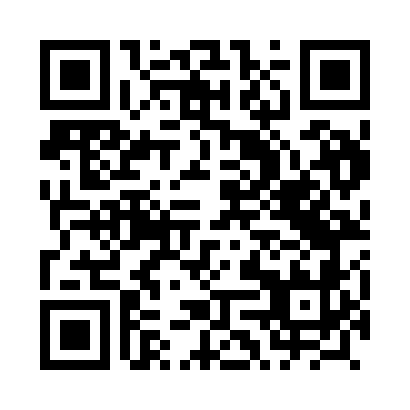 Prayer times for Brzescie, PolandSat 1 Jun 2024 - Sun 30 Jun 2024High Latitude Method: Angle Based RulePrayer Calculation Method: Muslim World LeagueAsar Calculation Method: HanafiPrayer times provided by https://www.salahtimes.comDateDayFajrSunriseDhuhrAsrMaghribIsha1Sat2:074:2112:376:128:5311:002Sun2:074:2012:376:138:5511:013Mon2:064:1912:376:148:5611:014Tue2:064:1912:376:148:5711:025Wed2:064:1812:386:158:5811:026Thu2:064:1812:386:158:5911:037Fri2:064:1712:386:168:5911:038Sat2:064:1612:386:179:0011:049Sun2:064:1612:386:179:0111:0410Mon2:064:1612:396:189:0211:0511Tue2:054:1512:396:189:0311:0512Wed2:064:1512:396:189:0311:0613Thu2:064:1512:396:199:0411:0614Fri2:064:1512:396:199:0411:0615Sat2:064:1512:406:209:0511:0716Sun2:064:1412:406:209:0511:0717Mon2:064:1412:406:209:0611:0718Tue2:064:1512:406:219:0611:0819Wed2:064:1512:416:219:0611:0820Thu2:064:1512:416:219:0711:0821Fri2:074:1512:416:219:0711:0822Sat2:074:1512:416:229:0711:0823Sun2:074:1612:416:229:0711:0924Mon2:074:1612:426:229:0711:0925Tue2:084:1612:426:229:0711:0926Wed2:084:1712:426:229:0711:0927Thu2:084:1712:426:229:0711:0928Fri2:094:1812:426:229:0711:0929Sat2:094:1912:436:229:0711:0930Sun2:094:1912:436:229:0611:09